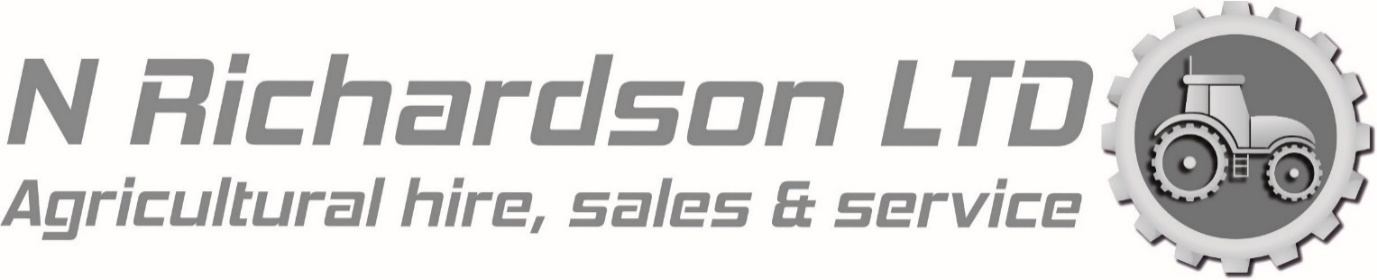 No previous experience of agricultural machinery necessary, on the job training with block release training at Cambria, Llysfasi college, Wales.https://www.cambria.ac.uk/llysfasi/employers/kubota/https://www.cambria.ac.uk/wp-content/uploads/2022/03/Kubota-A5-brochure-ENG-Aug-2021-LR.pdfDuties will include:Supporting the engineers and workshop with services and repairs to agricultural machinery both in the workshop and out on siteUsing hand held electronic software to input job card data and daily risk assessmentsUndertaking training to develop skills and gain knowledge on all Kubota agricultural products Characteristics required:Can do attitudeFlexible approach to tasksMechanically mindedExcellent customer service skillsInterest in agricultural machineryTo apply please contact N Richardson Ltd for more information  nragrioffice@btinternet.comJob DescriptionApprentice Engineer Reporting to Workshop managerWorking hours40 hours per weekPurpose of RoleTo support the workshop with servicing and repairs to agricultural machinery